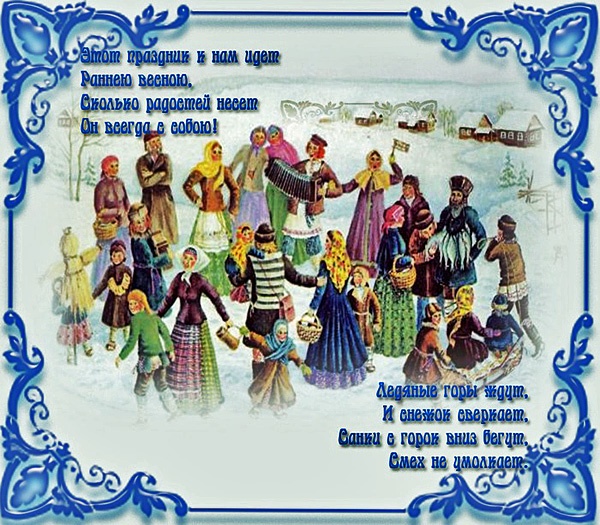 Масленицы для детей и взрослыхСценарий «Ай, да Масленица»1-й СКОМОРОХ:Эй, хороший народ, люди добрые,Мы на праздник всех вас зазываем!Нынче Масленицу отмечаем,Нынче Зимушку мы провожаем!2-й СКОМОРОХ:Нынче удалью можно померяться,Будет нынче потеха с потешками,Нынче конкурсы с плясками, песнями,Да блины дрожжевые да пресные.1-й СКОМОРОХ:Мы веселый концерт начинаем,Хороводом большим, звонкой песнею!1 СТРАНА - Америка(Звучит  фоном мулодия «Кантри»  дети поднимаются по лестнице и выстраиваются на первой станции. ПЕСНЯ «ДВА КАВБОЯ»1 Скоморох:Уж ты, зимушка-зима,Зима снежная была,Зима снежная была,Все дороги замела.Зима снежная была,Все дороги замела,Все дороги и пути,Не проехать, не пройти.2  СТРАНА - Бразилия(Звучит  фоном мелодия   «Самба»  дети переходят  и выстраиваются на второй станции. Песня «Шалунишки»  (под нее ФЛЕШ-МОБ)ИГРА «ВОРОТА – РУЧЕК»3  СТРАНА – Страны востокаСкоморох :Масленица догнала,Взяла, зиму прогнала,Масленица — ясный свет,Принесла весны привет.Песня «Выше солнца» ВОСТОЧНЫЙ  ТАНЕЦ4  СТРАНА – ЕВРОПАСКОМОРОХ:  Масленицу привечаем,И весну-красну встречаем,Пой дружнее, хоровод,Веселись, честной народ!Шевченко Карин6а (скрипка)Соколова Алиса (скрипка)ПЕСНЯ  «ГОРОШИНА»5  СТРАНА – РОССИЯТанец «Недетское время»  (все танцуют)ПРОЩАЙ МАСЛЕНИЦА (+)1-й СКОМОРОХ:Вот и празднику — конец,Кто пришел — тот молодец!2-й СКОМОРОХ:Масленица угощаетВсех блинами, сладким чаем.1-й СКОМОРОХ:Прощай, зима, до срока,Весна у наших окон!2-й СКОМОРОХ:Всем счастья — на прощанье!До нового свиданья!ФОТО  НА  ПАМЯТЬ